A Year in ReviewJuly 2018 – July 2019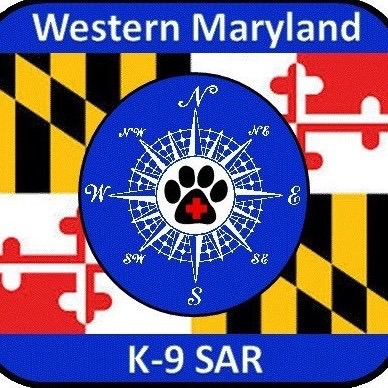   Table of Contents      Mission Statement……………………………………………………1      Our Organization………………………………………………………2      Search and Rescue Missions……………………………………3      Community Events………………………………………………… 4      Team Members Certifications………………………………..5mission Statement     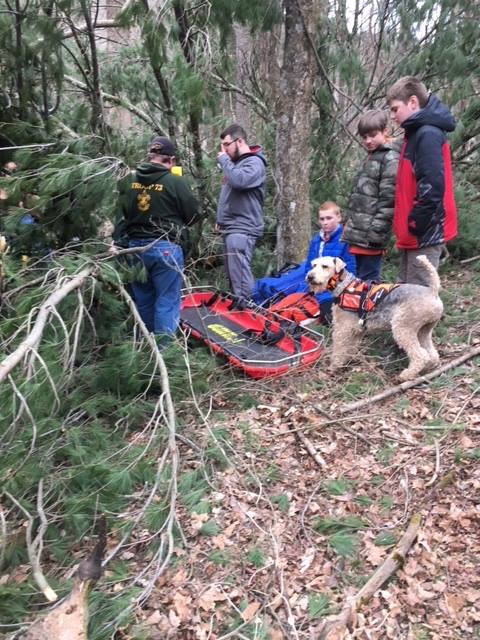 Western Maryland K-9 Search and Rescue (WMSAR) is a non-profit community based organization created for the purpose of providing trained and capable K-9 teams and supporting ground search teams to search for missing or lost persons. WMSAR specializes in wilderness search and rescue missions and operations and training. We also present educational programs to the community and public safety professionals concerning basic survival when lost and the efficient use of K-9 search and Rescue Teams. 1Our Organization and its Accomplishments  We feel that success of a Search and Rescue Organization can be measured by its ability to provide qualified, well equipped field team members to assist in searches 24 hours a day, 365 days a year. Although we are a small team, during the last year years we have met this standard by 100%. As a result of this dedication we have been recognized as a Task Force Member with the Maryland Department of Natural Resources.  In 2017, 35% of our team members were nationally certified. We increased this number to 60% in 2018. It is our goal to increase this number to 70% in the next two years, keeping in mind that we are always in the process of training new members and therefore it is unlikely the team will ever have 100% of its members certified at any one time. In 2017, 20% of our K-9’s were nationally certified. We increased that number to 50% in 2019. Our goal is to increase this number to 80% in the next two years.We have also achieved a strong working bond with law enforcement agencies. The teams work closely together during search and rescue operations and creating a strong working bond before the need arises is priceless during an emergency. These agencies include: Pennsylvania Department of Conservation and Natural Resources (DCNR), Bureau of State Parks Michaux State Forest park and forest rangers; Maryland State Police officers and local law enforcement agencies including Frederick City Police and Frederick County Sheriff’s Office; West Virginia State Police officers and local law enforcement agencies. As we continue to build on current relationships with public safety, new relationships arise not only with public safety, but throughout the community as well. We have been invited to provide K-9 demonstrations at National Night Out, assisted local Boy Scouts in earning their Search and Rescue Badge, and provided K-9 teams to support the Make-A –Wish Foundation during their 26 mile Wilderness Trail  Challenge.2Search and Rescue Missions 7/2018-7/2019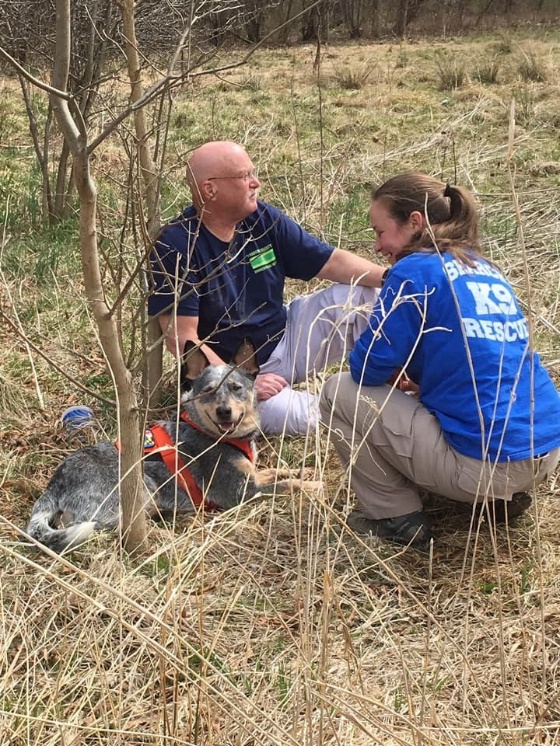            Date                      Location                            Notes        8/19/2018        Mt. Airy, MD                    Standby for Search        6/18/2018        Mechanicsburg, PA          Multi-agency Search                                                                    (subject located)        5/27/2019        Hamburg, PA                  Standby for Search        5/16/2019        West Virginia                  Multi-agency Search                                                                    subject located)        5/5/2019         Mercersburg, PA              Multi-agency multi-day search                                                                   (subject located)       4/25/2019        Rouzerville, Pa                 Multi-agency Search                                                                   (subject located)      10/19/2019       Western Md.                    Multi-agency Search                                                                    (subject located)       10/4/2019       Glen Burnie, MD                Multi-agency Search                                                                    (subject located)       4/21/2018       Michaux St. Forest, PA       Multi-agency Search                                                                    (subject located)3Community Events 7/2018-7/2019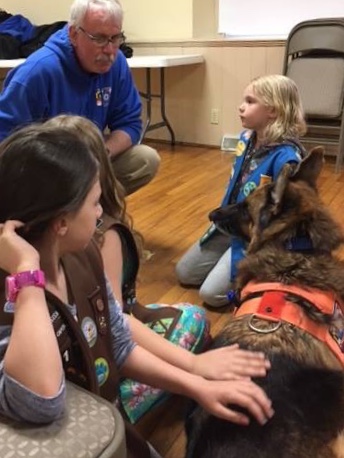        Dates                        Community Organization and Focus 8/7/2018               National Night Out, Carroll Valley Borough Police Dept.                             (Safety education and K-9 Demo) 10/20/2018           Urbana Fire Dept. Open House                             (K-9’s meet children, talk about outdoor safety) 11/13/2018	  Boy Scouts, Carlisle PA	                             (Presentation on Search and Rescue, meet K-9’s) 3/19/2019	  Boy Scout Camporee, Walkersville, MD                             (Assist BS in earning Search and Rescue Badge) 4/19/2019             University of Maryland @ Baltimore                             (Provided K-9 teams to participate in field practicum for                              Search Manager Course)  6/1/2019               Make-a-Wish Foundation Trail Challenge	 (Provided support by having K9 teams on site and ready                             to deploy in the event that a participant became lost                             during 26 mile wilderness hike)4Team Members		Certification Level		Other Relevant Certification/CoursesStacy Watts	                 SARTECH 2.STM	                CPR/1st Aid/AED, ICS: 100, 200, 700, 800,                                                                                                         MD Search Team Member, Wilderness 1st Aid                                                                                                 H. Bill Blackwelder	                  SARTECH 2	                CPR/1st Aid/AED , ICS: 100, 200, 700 800                                                                                                          Wilderness 1st Responder, Swift Water Rescue,                                                                                                            Advanced Swift Water Rescue, EMT                                                                                                          (Assistant Team Leader)                                                                                                                                                             Claudia Weakland	                 K-9 SARTECH 2	                 CPR/1st Aid/AED,   ICS: 100, 200, 700, 800, Lost Person Behavior,                                                                                                            OSHA, Bloodborne Path, Canine 1st Aid, Registered Nurse                                                                                                            Ann Frank		               K-9 SARTECH 2/STM	                   CPR/1st Aid/AED, ICS: 100, 200, 700, 800                                                                                                            MD Search Team Member                                                                                                           Bloodborne Path. WFR-Wilderness, LVT, CVT, RVT                                                                                                           Fear  Free Vet Visit Advisory Board                                                                                                       Chris Carroll		SARTECH 1		CPR/1st Aid/AED, ICS: 100, 200, 300, 700, 800, 809, OSHA, (Team Leader)					National SAR School-Inland SAR Planning, Basic Inland SAR                                                                                                           SARTECH 1 & 2 Evaluator, Blood borne pathogens,                                                                                                             ACA Canoe & Kayak Instructor                                                                                                    Gary Rodgers 		SARTECH 2/STM       	CPR/1st Aid/AED, ICS: 100, 200, 700, 800                                                                                                             MD Search Team Member, Wilderness 1st Aid                                                       Melanie Currie		SARTECH 2                               ICS: 100, 200, 700, 800, CPR/1st Aid, MD Search Team Member                                                                                                          Wilderness1st Aid                                                                                                           Dave Smith                       SARTECH 2/STM		ICS: 100, 200, 700, CPR/1st Aid, Wilderness 1st Aid InstructorDave Power     	        K-9 SARTECH 2		ICS: 100, 200, 700, 800 CPR/1st Aid, Bloodborne Path.                                                                                                              Canine 1st aid, SARTECH 2 and K-9 SARTECH evaluatorAlyssa Vance                         STM                                                   ICS: 100, 200, 700, 800 CPR/1st Aid,   EMT/ParamedicPatrick Coffee                       Trainee5